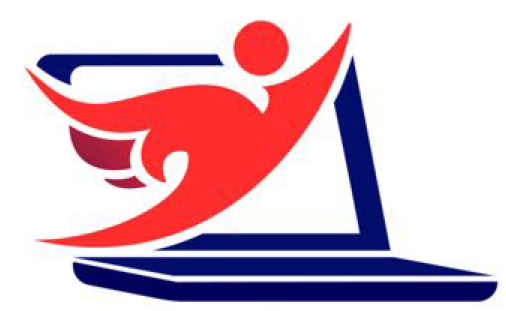 Fiche Action de Médiation NumériqueAtelier robot - Découverte robot programmable mBotEnvironnementAtelier collectif 6 participants maximum.BénéficiairesAteliers pour les adolescents le mercredi après-midiContexte Volonté de la communauté de communes à ouvrir les jeunes aux concepts de la programmation et de la robotique.Durée1 heureLieuMédialab des Granges a Vic sur CereObjectif pédagogiquesOuvrir les apprenants au concept de programmation robotique.Susciter l'intérêt chez un public jeune.Déroulé de la séance(5 minutes)Accueil des apprenants. Brève présentation de la séance.(5 minutes)Présentation du robot en faisant abstraction de tout détail technique. Démonstration de l’objectif de fin de séance devant les apprenants.(5 minutes)Moment de jeu avec les robots. Chaque apprenant joue avec son robot.(10 minutes)Présentation du robot. Qu’est ce qu’il peut faire ? Pourquoi est-ce que c’est modulable ? Comment lui donner des instructions ? Comment les exécuter ?(10 minutes)Présentation du concept d’instructions. Qu’est ce qu’une suite d’instructions, comment le robot interprète l’instruction.(5 minutes)Moment de jeu avec les robots.(5 minutes)Conclusion, réponses aux potentielles questions Méthodes pédagogiques employéesFaire participer au maximum les apprenantsOrienter l’atelier dans une direction ludiqueMoyens humains (en plus du CNFS)Moyens matériels- Autant de robots (mBot) et de télécommandes que d’apprenant. Les robots doivent être chargés.- Un ordinateur portable pour le pédagogue.- Un rétroprojecteur ou grand écran tactile permettant d’afficher des informations devant les apprenants.- Le nécessaire permettant l’installation des apprenants : Une pièce fermée, bureaux, chaises.Également les robots doivent être connecté en amont à l’ordinateur du pédagogueMoyens immatérielsUne connexion internet (Non obligatoire)Modalité d’évaluationRessenti de la part du pédagogue, “Est-ce que les apprenants se sont amusés ?”. Demander au groupe s’ils sont intéressés d’en apprendre plus avec une potentielle ouverture vers un nouvel atelier ?Si les apprenants s’amusent alors la découverte est réussie. Et il y a de grandes chances que les adolescents reviennent pour découvrir plus en profondeur les rouages de la robotique.